Informacja dla osób niesłyszących lub słabosłyszących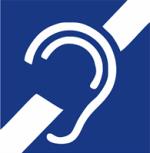 Urząd Miejski Sulechów, wypełniając zobowiązania wynikające z ustawy 
z dnia 19 sierpnia 2011 r. o języku migowym i innych środkach komunikowania się informuje, że osoby doświadczające trwałych lub okresowych trudności 
w komunikowaniu się, zwane dalej „osobami uprawnionymi" w kontaktach 
z organami administracji publicznej mają prawo do:pomocy osoby przybranej, którą może być osoba, która ukończyła 16 lat 
i została wybrana przez osobę uprawnioną w celu ułatwienia porozumienia 
z osobą uprawnioną i udzielenia jej pomocy w załatwieniu sprawy;bezpłatnej pomocy tłumacza języka migowego z zachowaniem prawa swobodnego wyboru dogodnej dla siebie formy komunikowania się;korzystania ze środków wspierających komunikowanie się tj. stron internetowych urzędu, poczty elektronicznej i faksu.Pomoc tłumacza języka migowegoOsoba uprawniona powinna zgłosić do urzędu chęć skorzystania z pomocy tłumacza, co najmniej na 3 dni robocze przed planowaną wizytą, z wyłączeniem sytuacji nagłych.Usługa jest bezpłatna dla osoby uprawnionej będącej osobą niepełnosprawną 
w rozumieniu ustawy z dnia 27 sierpnia 1997 roku o rehabilitacji zawodowej 
i społecznej oraz zatrudnianiu osób niepełnosprawnych.Chęć skorzystania z pomocy tłumacza można zgłosić:osobiście – w Biurze Obsługi Interesanta (pokój 002, parter);pisemnie - za pośrednictwem poczty: Urząd Miejski Sulechów, Plac Ratuszowy 6, 66-100 Sulechów;za pomocą poczty elektronicznej: dostepnosc@sulechow.pl;przesyłając faksem: 68 385 46 86;telefonicznie: 68 385 11 00.Do zgłoszenia wymagane są następujące dane:imię i nazwisko, adres zamieszkania, numer telefonu, e-mail zainteresowanej osoby uprawnionej;wskazanie terminu wizyty w urzędzie i wybranej metody komunikowania się, którą może być: polski język migowy (PJM), system językowo-migowy (SJM) lub sposób komunikowania się osób głuchoniemych (SKOGN);krótki opis przedmiotu sprawy do załatwienia w urzędzie;adres zwrotny (adres e-mail, numer telefonu, numer faksu), na który będzie przesłana informacja z potwierdzeniem spotkania.W przypadku braku możliwości realizacji świadczenia np. trudności w pozyskaniu tłumacza w terminie podanym przez osobę uprawnioną, zostanie ona zawiadomiona wraz z uzasadnieniem oraz zostanie ustalony nowy termin realizacji tego świadczenia lub inna forma realizacji uprawnień osoby niepełnosprawnej.UWAGA!W przypadku korzystania przez osoby uprawnione z pomocy tzw. osoby przybranej, czyli osoby, która ukończyła 16 lat i została wybrana przez osobę uprawnioną w celu ułatwienia porozumiewania się z osobą uprawnioną i udzielenia jej pomocy 
w załatwieniu spraw, wizyta w urzędzie nie musi być wcześniej uzgadniana.